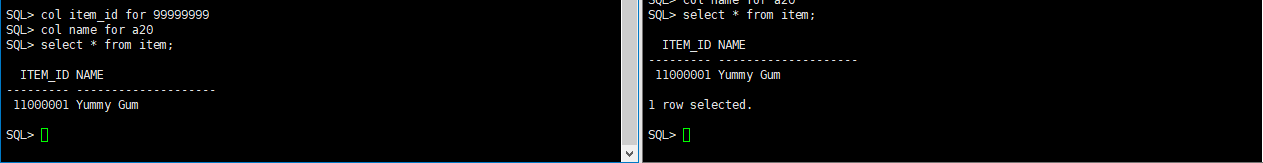 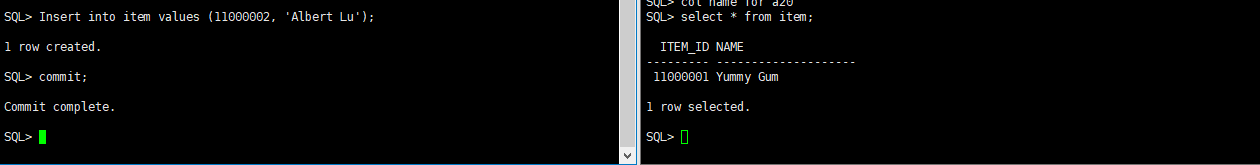 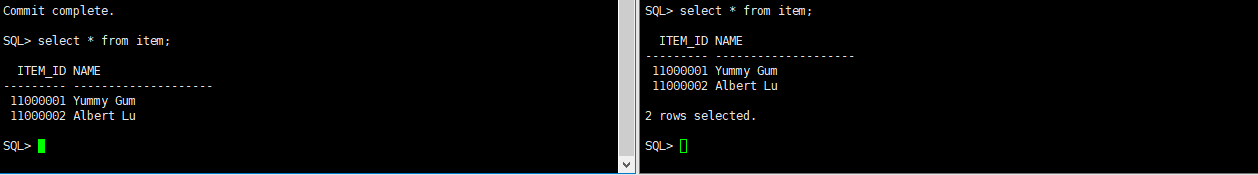 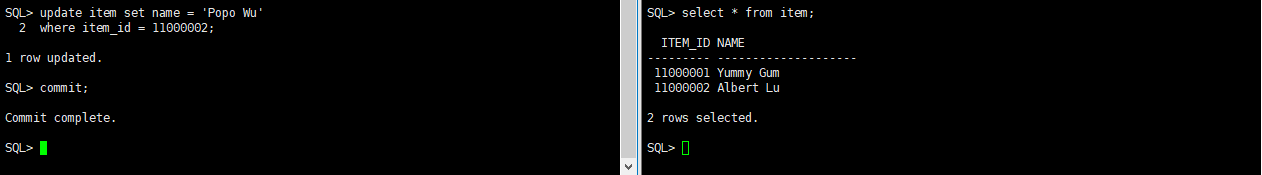 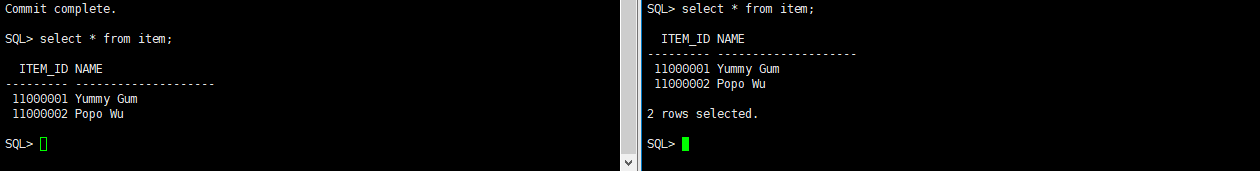 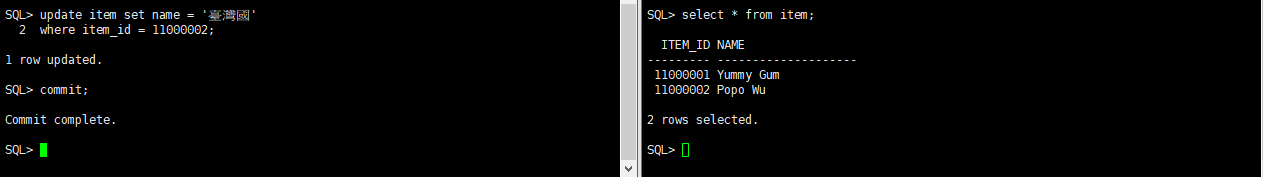 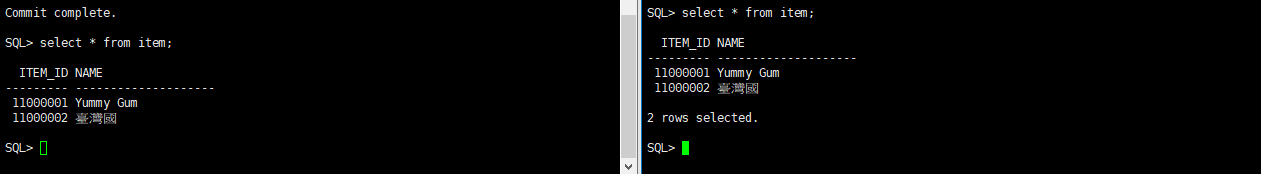 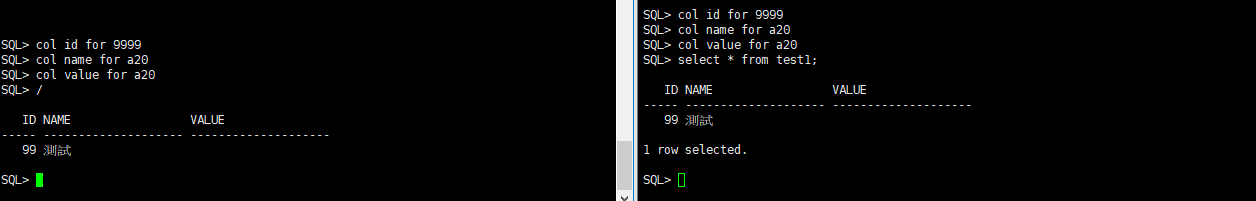 Source / oracle 12cTarget / Tibero 6Verify data / Consistent dataVerify data / Consistent dataInsert DataNo ActionInsert into item values (11000002, ‘Albert Lu’);Verify dataVerify dataselect * from item;select * from item;Update DataNo Actionupdate item set name = 'Popo Wu'where item_id = 11000002;Verify dataVerify dataselect * from item;select * from item;Update DataNo Actionupdate item set name = '臺灣國'where item_id = 11000002;Verify dataVerify dataselect * from item;select * from item;Create tableNo actioncreate table symm.test1 (id number not null,name varchar2(30),value varchar2(60));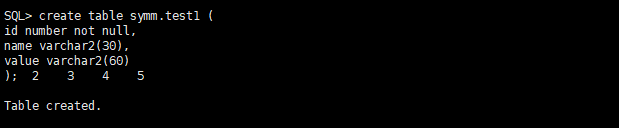 Add new channel_id for new tableNo actionINSERT INTO SYM_CHANNEL(channel_id, data_event_action, create_time, last_update_by, last_update_time)VALUES ('test1',NULL,SYSTIMESTAMP,'admin',SYSTIMESTAMP);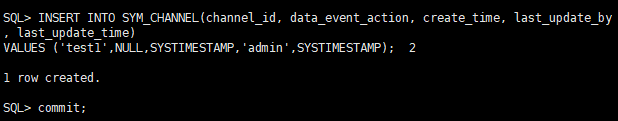 Add new trigger_id for new tableNo actioninsert into SYM_TRIGGER(trigger_id,source_table_name,channel_id,last_update_time,create_time) values('test1','test1','test1',systimestamp,systimestamp);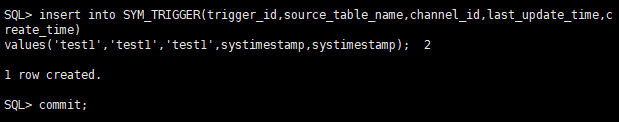 Add new trigger_router for new tableNo actioninsert into SYM_TRIGGER_ROUTER(trigger_id,router_id,initial_load_order,create_time,last_update_time) values ('test1', 'corp_2_store', 1, systimestamp, systimestamp);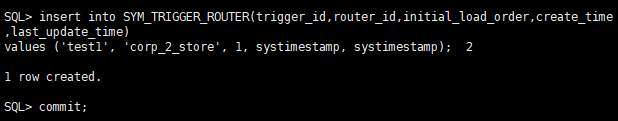 Add new trigger_router for new tableNo action./bin/symadmin reload-node 001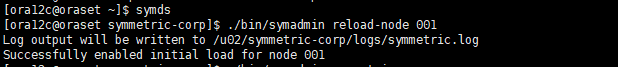 Insert data into test1No actioninsert into test1 (id, name) values (99, '測試');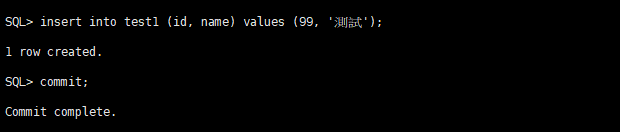 Verify dataVerify dataNo actionselect * from test1;select * from test1;No Active2020-09-12 13:51:16,488 ERROR [store-001] [HeartbeatJob] [store-001-job-7] Exception while executing job 'Heartbeat' StackTraceKey.init [SqlException:1427445761] org.jumpmind.db.sql.SqlException: JDBC-11048:"SYMM"."SYM_DATA"."SOURCE_NODE_ID" The value is too large for the column. (Actual value: 157, Maximum value: 50)TBR-15163: Unhandled exception at SYMM.SYM_ON_U_FOR_SYM_ND_HST_STR,  line 32.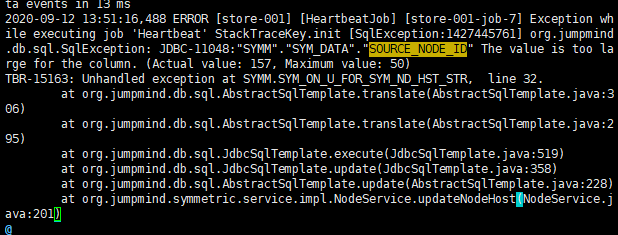 